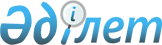 "Селекциялық жетістіктердің, өнеркәсіптік меншік объектілерінің, тауар таңбалары және тауар шығарылған жерлердің атауларының, интегралдық микросхемалар топологияларын тіркеу өтінімдеріне сараптама жасау қағидаларын бекіту туралы" Қазақстан Республикасы Әділет министрінің 2018 жылғы 29 тамыздағы № 1349 бұйрығына өзгерістер енгізу туралы" Қазақстан Республикасы Әділет министрінің 30 қарашасындағы № 677 бұйрығына өзгеріс енгізу туралы"Қазақстан Республикасы Әділет министрінің 2020 жылғы 8 желтоқсандағы № 732 бұйрығы. Қазақстан Республикасының Әділет министрлігінде 2020 жылғы 8 желтоқсанда № 21734 болып тіркелді
      "Қазақстан Республикасының Патент Заңы" Қазақстан Республикасының 1999 жылғы 16 шілдедегі № 427 Заңының 13-1-бабына, "Әлеуметтік-экономикалық тұрақтылықты қамтамасыз ету жөніндегі шаралар туралы" Қазақстан Республикасы Президентінің 2020 жылғы 16 наурыздағы № 286 Жарлығына сәйкес БҰЙЫРАМЫН:
      1. "Селекциялық жетістіктердің, өнеркәсіптік меншік объектілерінің, тауар таңбалары және тауар шығарылған жерлердің атауларының, интегралдық микросхемалар топологияларын тіркеу өтінімдеріне сараптама жасау қағидаларын бекіту туралы" Қазақстан Республикасы Әділет министрінің 2018 жылғы 29 тамыздағы № 1349 бұйрығына өзгерістер енгізу туралы" Қазақстан Республикасы Әділет министрінің 30 қарашадағы № 677 бұйрығына (нормативтік құқықтық актілерді мемлекеттік тіркеу тізілімінде № 21707 болып тіркеліп, 2020 жылғы 4 желтоқсанында нормативтік құқықтық актілердің эталондық бақылау банкінде жарияланған) келесідей өзгеріс енгізілсін:
      4-тармақ келесі редакцияда мазмұндалсын:
      "4. Осы бұйрық алғашқы ресми жарияланған күнінен бастап қолданысқа енгізіледі.".
      2. Қазақстан Республикасы Әділет министрлігінің Зияткерлік меншік құқығы департаменті Қазақстан Республикасының заңнамасында белгіленген тәртіппен:
      1) осы бұйрықты мемлекеттік тіркеуді;
      2) осы бұйрықты Қазақстан Республикасы Әділет министрлігінің ресми интернет-ресурсында орналастыруды қамтамасыз етсін.
      3. Осы бұйрықтың орындалуын бақылау жетекшілік ететін Қазақстан Республикасының Әділет вице-министріне жүктелсін.
      4. Осы бұйрық алғашқы ресми жарияланған күнінен бастап қолданысқа енгізіледі.
					© 2012. Қазақстан Республикасы Әділет министрлігінің «Қазақстан Республикасының Заңнама және құқықтық ақпарат институты» ШЖҚ РМК
				
      Қазақстан Республикасының 
Әділет министрі 

М. Бекетаев
